顺德中德工业学院文件顺德中德工业学院招聘公告顺德中德工业学院（以下简称“中德学院”）是由区教育局主管，依托佛山中德工业服务区，根据顺德产业升级、城市升级的定位和需求而组建的一个以中外合作办学形式开展高层次人才培养的学院，同时也是辐射全区乃至全市的高端职业教育合作开放平台，负责统筹、盘活区域职业教育资源，大力开展中外合作和学术交流，提升职业学校的社会服务能力。现因工作需要，决定面向社会公开招聘“培训项目主管”一名，有关事项公告如下：一、招聘原则及方式坚持德才兼备的用人标准，按照“公开、平等、竞争、择优”的原则，经资格审查、简历筛选、组织面试、双向选择、体检等程序后择优录取。二、工作地点中德学院办公室（佛山新城中欧中心内）。三、招聘对象和条件（一）招聘对象（详见附件《招聘职位表》）。（二）应聘条件应聘人员应当具备以下基本条件：       1.遵守中华人民共和国宪法、法律、法规；品行端正，具有良好的职业道德，愿意履相应岗位义务；具有正常履行职责的身体条件和符合职位要求的工作能力；符合应聘岗位规定的其它条件（详见附件《招聘职位表》）。曾因犯罪受过刑事处罚的人员、曾被开除公职的人员、在各类招考中被认定有舞弊等严重违纪行为的人员，不得应聘。四、报名及招聘录用流程（一）报名及简历筛选请应聘人员于 2018 年 12 月 16 日前自行将简历发送到指定电子邮箱：616068585@qq.com。中德学院将在初步审核和择优筛选后，确定并电话通知参加面试人员。（二）资格复审及面试面试对象须携带简历表、居民身份证、学历证书及其它相关证明等材料原件及复印件参加资格复审和面试。（三）双向选择和体检由中德学院相关负责人按面试总成绩从高到低的顺序与应聘者商谈，经双向选择确定参加体检人员。参加体检人员名单及体检安排将以电话形式予以通知，体检费用由应聘者负担。体检合格的应聘者确定为拟录用人员，体检不合格依总成绩递补人员参加体检。（四）办理相关手续拟录用人员按规定办理录用手续，签订 2 年劳动合同并实行 3 个月试用期，2 年后考核合格的续签劳动合同。五、福利待遇（一）年底薪 10 万左右（内含五险），试用期薪酬按月薪的 80%标准计发；（二）项目提成另计；（三）享受法定节假日带薪休假，周末双休；（四）其他具体事项面谈。（联系人： 谭老师；联系电话:0757-29381173 ， 13620312947；邮箱: 616068585@qq.com）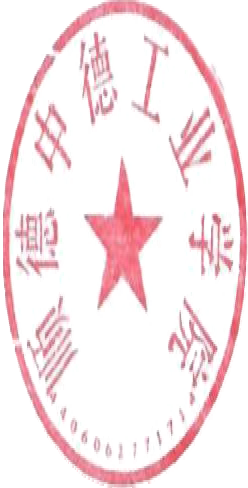 顺德中德工业学院2017 年 11 月 27 日附件：顺德中德工业学院招聘职位表2018 年 11 月招聘岗位人数岗位说明专业学历能力要求年龄培训项目主管1项目开拓：负责培训项目开拓洽谈，协调项目资源，与合作机构建立稳定的客户关系，维护现有客户资源；撰写方案：开展调研，撰写满足多方需求的培训方案（包括课程设计、培训方式、师资配备等），并负责培训实施方案的深化设计，组织编写及设计培训手册、招生简章等相关培训资料；项目管理：组织和领导团队按计划、有序保质完成培训任务，负责培训班级日常教学教务管理，跟踪学习效果并监控、解决项目风险问题。不限全日制本科或以上学历1.具有较强的组织能力、沟通能力、文字能力、思维能力以及独立开拓项目的能力；                  2.具有敏锐的市场触觉，善于发掘潜在市场需求，了解企业人力资源动 态 ；                      3.具有一定的项目策划、运营与管理能力；4.熟练运用日常办公软件、图形处理软件。35 周岁以下